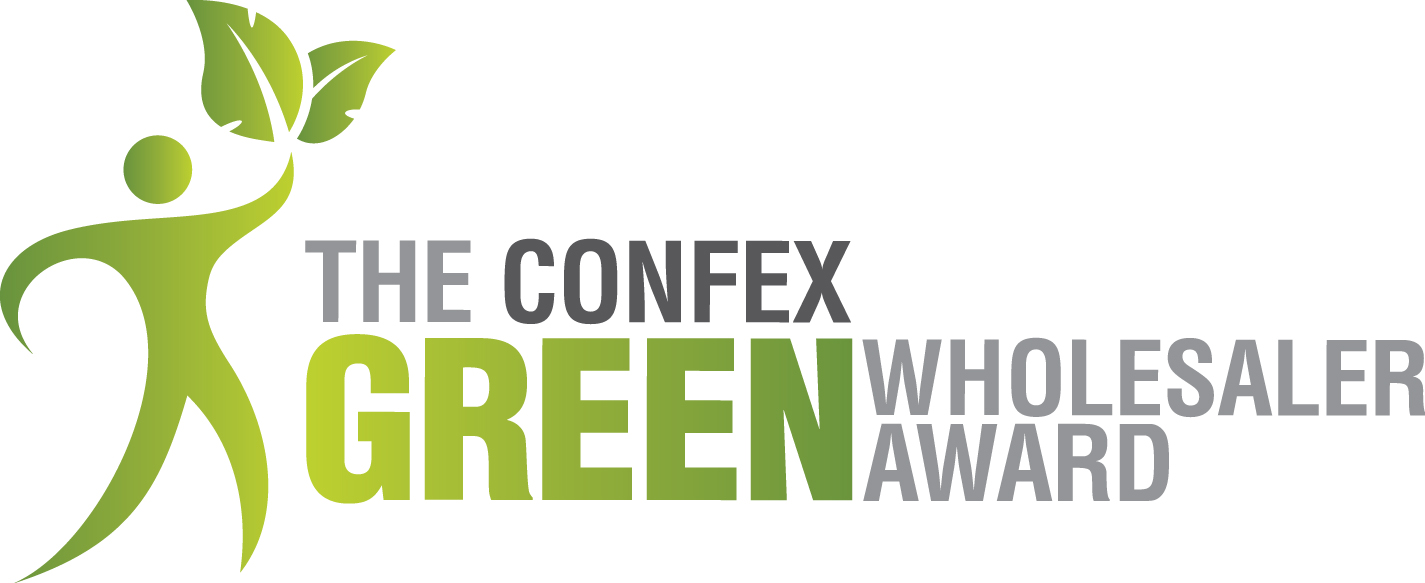 Is your business making changes to reduce waste, increase efficiencies to help reduce environmental impact and cut costs? If so, then enter the Confex Green Wholesaler Awards 2017 and achieve recognition.  PROMOTE YOUR COMPANY AS SUSTAINABLY EFFICIENTGAIN COMPETITIVE EDGEBOOST BUSINESS OPPORTUNITIESSAVE MONEY AND STOP WASTEComplete this simple questionnaire to help us identify the most environmentally friendly Confex Wholesalers in 2017 and promote the sharing of Best Practice.  Tell us what you are doing to tackle the 6 main areas that can make your business more sustainable (Energy, Waste Management, Social, Ethical, Transport and Environment).  Please attach any supporting documents/images that you feel are relevant to your application.Completed applications must be returned to us no late than 31st January 2017.Each company that submits a fully completed entry form willreceive a £50 Love to Shop VoucherAll information will be strictly confidential unless consent is given for it to be shared.CONTACT DETAILSName of business: ………………………………………………………………………..………………………………………………………………………………………………………………………………………………………….Your name and position: …………………..……………………………………………..........…………………………………………….………………………………………………………………………… Please state company turnover for tax year April 2015 – April 2016 …………………….…a) Phone no: ……………………………………   b) Email: …........................................................Award category entered - please select ONE of the following:Foodservice Wholesaler	___Retail Wholesaler		___ENERGYWhat is your business doing to improve energy efficiency in your offices, and warehouses?Please give details as appropriate								Details	2. WASTE MANAGEMENTWhat is your business doing to improve waste management in the workplace?Please give details as appropriate							Details3. TRANSPORTWhat is your business doing to reduce environmental impact in terms of transport and travel?Please give details as appropriate								Details4. SOCIAL AND ETHICAL PERFORMANCETell us how your business is positively involved in the local community and takes ethical issues into consideration relating to products and suppliers.Please give details as appropriate							Details5. ENVIRONMENTAL REGULATIONS, POLICY AND PERSONNELPlease complete the table below by describing your business’s status for each environmental regulation listed, giving explanations on why these are applicable to your business, if you comply and how you are dealing with them.For more information on these categories, visit on our website: http://www.confex.ltd.uk/green_wholesaler_award.aspTell us how you implement green strategies in your businessPlease give details as appropriate:-								Details…FINANCIAL IMPLICATIONSI certify that all of the information provided is an accurate and fair representation of my business, and I would like to be considered for a Confex Green Wholesaler of the Year Award 2017.Signed: ……………………………… Print full name: …………….…………………….…………Date: …………………………Please return completed questionnaires to:- Gilly Hunt, Confex Ltd, , , Moreton-in-Marsh, Glos GL56 0JQ or email it to:- tomgittins@confex.ltd.ukFINAL DEADLINE FOR ENTRIES: 31st JANUARY 2017Applicants to be shortlisted and then the finalists will be judged by an independent environmental consultant from the renewable energy industry.Thank you for completing the Confex Green Wholesaler Award questionnaire for 2017.  We hope that this exercise has helped you to focus on the environmental impact of your business and may have prompted ideas for improvements that could be introduced in the future.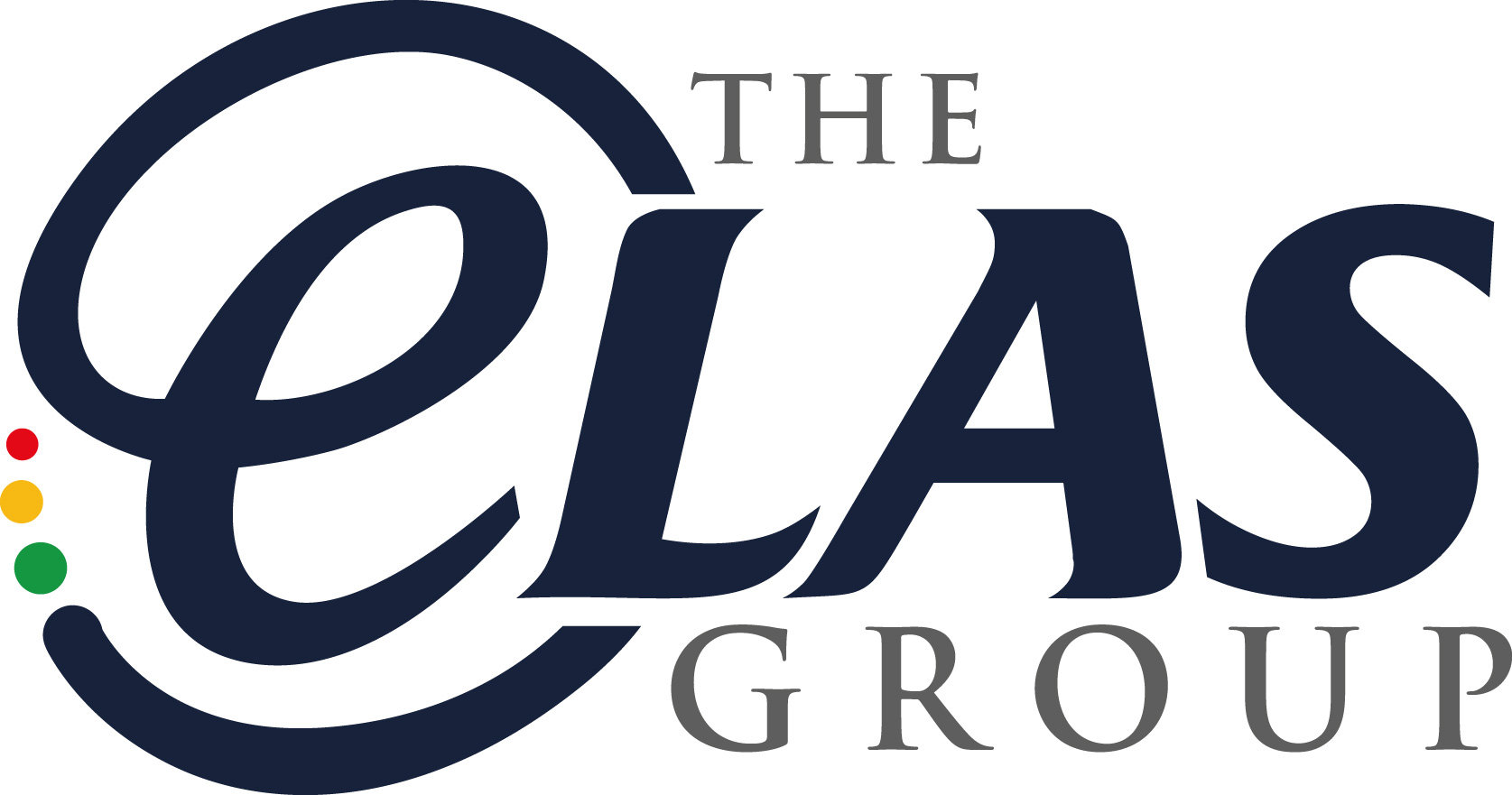 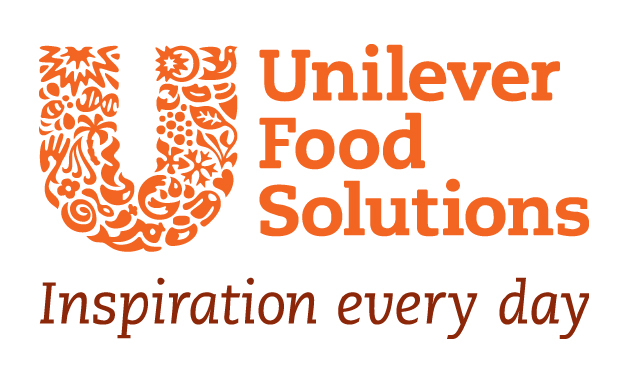 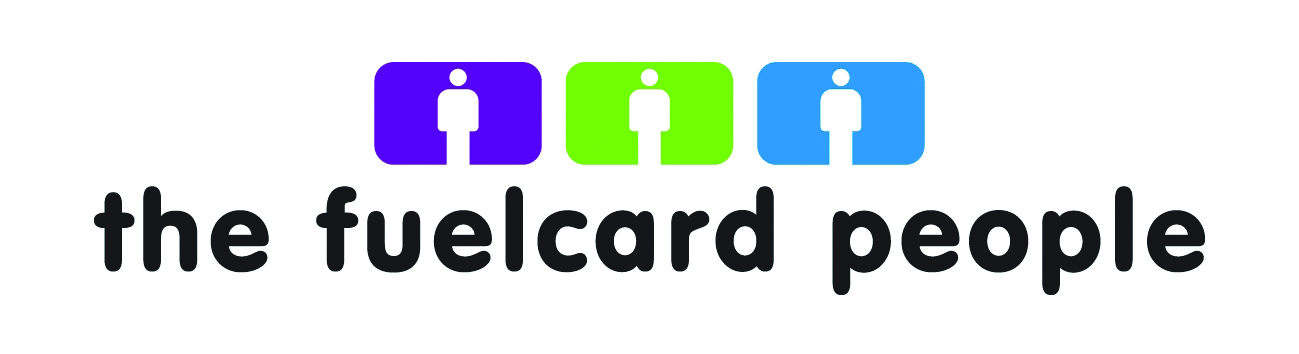 Lighting:Energy-saving light bulbs motion sensors/timers use of natural lightlow-hanging lightingHeating and Refrigeration:Use of low Global Warming Potential (GWP) refrigerantsuse of timersimproved insulationrefrigeration kept at optimum temps use of eutectic plates as an alternative to chiller vansAlternative Energy Sources:Solar panelswind turbinesbiomassground/air source heat pumps, use of green suppliers/green tariffsWater usage:Use of water efficient productsRegular servicing of water using appliances and water pipes etc.Other:Making staff aware of energy efficienciesPlease list any other energy saving measures employed by your business that are not covered abovePlease detail any future improvement plans:Waste reduction measures:Printing double-sided, reduced paper use, unused equipment donated to charities, damaged items sold at discounted prices Re-using procedure:Backhauling of cardboard boxes, return schemes for pallets, glass/tin containers, repair items, effective maintenanceRecycling:Separation of waste in warehouse and office for recycling, effective storage of waste to be recycledOther:Making staff aware of waste management policyPlease list any other recycling or prevention of waste by your business not covered abovePlease detail any future improvement plans.Delivery vehicles:Use of energy efficient vehicles; fuel efficiency, aerodynamic design, regular servicing, low tyre-resistanceUse of biofuel or other sustainable fuelDelivery procedures:Effective vehicle packing Route efficiencyBack-hauling products Assessment of fuel consumptionBusiness Travel:Reduced travel greater use of e-mail, video meetings, phone callsUse of public transport, Use of energy efficient vehiclesEmployee Commutes:Lift sharesRide to work schemes, Employ locally, Working from homeOther:Please list any other transport efficiency measures employed by your business not covered abovePlease detail any future improvement plans.Products and Suppliers:Stock and promotion of fair-trade goods, organic/locally sourced products, ethical assessment of suppliersCharitable Donations:Donation of items close to expire to local organisations such as food banks, homeless centresCommunity Involvement:Supporting/sponsoring local events/clubs/projectsOther:Please list any other activities related to social and ethical performancePlease detail any future improvement plans.Environmental IssueApplicable to your BusinessApplicable to your BusinessPlease explain why these regulations are applicable to your businessCompliantPackaging RegulationsYesNoWaste DisposalYesNoOther (please specify)e.g. Transport, Air/Noise/Light PollutionYesNoEnvironmental/Green policyOfficial policy or strategy regularly reviewedEnvironmental Co-ordinatorPerson responsible for environmental impact assessmentEnvironmental TargetsAny specific targets and systems set up to monitor them, public disclosure of analysisPlease detail any future improvement plans.Tell us the main areas where your business has saved money by adopting sustainable practices.Tell us how you have, or plan to invest money in implementing sustainable practices.